\\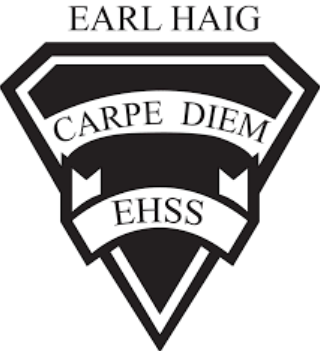 Course Outline and Evaluation SummaryCourse Code: CPW4UTitle of Course: Canadian and International PoliticsDepartment: Social Science2022-2023416-395-3210x20075Course DescriptionThis course allows students to investigate political issues, events, and developments of both national and international importance, developing and communicating informed opinions about them. They will explore political decision-making and the ways in which various individuals, groups, and institutions address political issues both within Canada and internationally.Course EvaluationCourse EvaluationCourse EvaluationCourse EvaluationCourse EvaluationCourse EvaluationCourse evaluations incorporate one or more of the achievement categories (KICA). A brief description of each category can be found here. The final grade is calculated using the weighted percentages below.Course evaluations incorporate one or more of the achievement categories (KICA). A brief description of each category can be found here. The final grade is calculated using the weighted percentages below.Course evaluations incorporate one or more of the achievement categories (KICA). A brief description of each category can be found here. The final grade is calculated using the weighted percentages below.Course evaluations incorporate one or more of the achievement categories (KICA). A brief description of each category can be found here. The final grade is calculated using the weighted percentages below.Course evaluations incorporate one or more of the achievement categories (KICA). A brief description of each category can be found here. The final grade is calculated using the weighted percentages below.Course evaluations incorporate one or more of the achievement categories (KICA). A brief description of each category can be found here. The final grade is calculated using the weighted percentages below.Term Work:A variety of tasks where you show your learning and have marks assigned using the Achievement Categories/StrandsA variety of tasks where you show your learning and have marks assigned using the Achievement Categories/StrandsSummativeEvaluation:Marked summative tasks which assess your learning on the entire courseMarked summative tasks which assess your learning on the entire course70%20%Knowledge & Understanding30%15%Culminating Task70%20%Thinking & Inquiry30%15%Culminating Task70%20%Application30%15%Final Exam 70%10%Communication30%15%Final Exam Learning SkillsLearning skills provide Information to help students understand what skills, habits & behaviors are needed to work on to be successful. These are not connected with any numerical mark. A brief description of each skill can be found here.Responsibility, Organization, Independent Work, Collaboration, Initiative and Self-RegulationE – Excellent    G – Good    S – Satisfactory    N – Needs ImprovementRequired MaterialsStudents should have a three ringed binder. The textbook for this course is Canada and World Politics.  Students will be issued this book at the beginning of the course.  The replacement cost for this textbook $120.00.School/Departmental/Classroom ExpectationsAttendance: The student is expected to attend class on time. Parents/guardians will be contacted if lates/attendance becomes an issue/hindrance. If the student knows about an absence in advance, they should contact the teacher.Plagiarism/Cheating: A mark of 0 will be assigned for any work submitted that does not belong to the student. A mark of 0 will be assigned to a student who was found to have cheated. Parents/guardians will be informed.Missed Work: If a student is absent from class, (e.g. illness, sports team) it is their responsibility to find out what they have missed and to catch up. The student is responsible for completing all of the work that was missed due to an absence. If a student misses an assignment or test without a legitimate explanation and documentation, marks up to and including the full value of the evaluation may be deducted. Make-up tests must be arranged to be written.Late Work: Late work may result in a deduction of marks up to and including the full value of the evaluation.Course Assessment TasksCourse Assessment TasksCourse Assessment TasksCourse Assessment TasksUnit/Topic/StrandBig IdeasMajor Assignments / EvaluationsEstimated DurationUnit 1: Political FoundationsIn this unit, students are introduced to various political ideologies, theories, and concepts, and are given opportunities to analyse their relevance to Canadian and international political issues. Student will also examine the role ideology, diplomacy, and conflict play in the evolution of politics and international relations, as well as how social, economic, and geographic factors influence contemporary politics and relations between various countries around the world.-test-written assignment-presentations-approximately 20 hrs.Unit 2: Canada and the WorldThis unit defines the nature of politics and international relations; The main focus of the unit will be discussing Canada’s role as an architect of the post WWII world order.-test-written assignment-presentations-approximately 20 hrs.Unit 3: Selected Domestic IssuesThis unit explores the issues facing Canada domestically.  Possible topics:  Canadian and Indigenous Relations - path to reconciliation,  National Security or Personal Freedoms - Canada’s response to terrorism, Electoral Reform - does Canada need a new electoral system or is FPTP good enough.-test-written assignment-simulation-approximately 20 hrs.Unit 4:  Political Inquiry and Skill DevelopmentThroughout the course, students will use the political inquiry process to develop a variety of significant transferable skills. They will be asked to formulate different types of questions to guide investigations into issues, assess the credibility of sources relevant to their investigations, interpret and analyse evidence, data, and information relevant to their investigations, and use the concepts of political thinking (i.e., political significance, objectives and results, stability and change, political perspective) when analysing current events relating to issues of national and international political importance.-test-written assignment-presentations-approximately 20 hrs.Culminating Task(s)Final Exam/ Culminating Activity